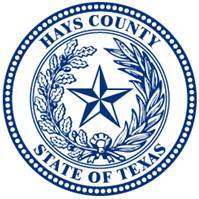 HAYS COUNTY APPICATION FOR FUNDSApplications are due by June 30, 2022Organization Name:_________________________________________ID:__________________Address:_______________________________________________________________________Contact Person:__________________________________Title:___________________________Phone:_______________Cell Phone: ________________ E-mail__________________________Fax:__________________________  Website:_________________________Amount Requested:________________________Applications should be signed by both the chief administrator/executive officer and by the Board President or Chair, if applicable.  I swear that this application and the accompanying proposal contain information that is true and correct to the best of my knowledge.Signature:______________________________				Signature:______________________________	Printed Name:__________________________				Printed Name:__________________________								Title:__________________________________				Title:__________________________________Date:__________________________________				Date:__________________________________		Please send application to:Vickie DorsettHays County Budget Office111 E. San Antonio Street, Suite 303San Marcos, Texas 78666or email to vickie.dorsett@co.hays.tx.us GRANT PROPOSAL GUIDELINESApplications are due by June 30, 2022.  The following guidelines outline information required by Hays County for all FY 2023 Community and Public Service funding requests.  Proposals will not be reviewed until all required information has been received.  Additional information may be requested once the review process begins.  Failure to submit requested information within 30 days may result in removal of the proposal from the review process.  Commissioners Court is responsible for the final approval of each grant.  Since the County usually receives funding requests far in excess of its ability to fund, some requests may be denied.
For additional information or guidance in preparing the proposal, please contact Vickie Dorsett with the Budget Office at 512.393.2275 or vickie.dorsett@co.hays.tx.us.PROPOSAL REQUIREMENTS
I.      	HAYS COUNTY APPLICATION FOR FUNDS
II. 	REQUIRED SUPPORT INFORMATION TO BE ENCLOSEDBrief History of Organization and Description of Existing ServicesPlease include mission, current programs and accomplishments, current number of staff and volunteers, current population served per year, and geographic location served.Description of Need for FundingInclude a statement of need for funding, specific uses for funding, and the population expected to benefit from the funding.  In this section include a statement explaining if the proposed funding is for general operating expenses, specific projects or programs, etc.Current and Projected (FY 2023) Sources of Revenue or IncomeInclude a list of all entities that are currently providing funding and those that have been asked to give financial support for FY 2023.  This list should include current and proposed amounts for each entity.Plans for Funding after the Grant PeriodInclude an explanation of the expected need for future funds and plans for future revenue or income.Plans for EvaluationInclude measurable, time-specific goals, a description of information to be collected to measure progress and success, and how that information will be collected.  This section should detail a strategy for documenting the effectiveness of the proposed funding.Current Budget and Proposed FY 2023 Operating Budget Include income from all sources and all expenses.  The current budget should include YTD figures and should detail where current funds are utilized.  The FY 2023 budget should include sources of funds already committed and those requested or pending.  If a specific project or program is to be funded, please provide a specific program budget.Balance Sheet or Statement of Financial PositionProvide YTD Statements of Financial Position.  These Statements should encompass all assets and liabilities.Income Statement or Statement of ActivitiesProvide YTD Statements of Activities.  These statements should reflect funding compared to program expenses, administrative expenses, and other operating expenses.  These statements should categorize any contributor restrictions placed on received or expended funds.  List of Board/Officers/Advisory BoardInclude names and qualifications of staff involved with the project or program utilizing proposed funding.DocumentationMost recent certified audit.Latest IRS Form 990 filed.Most recent copy of the applicant's status as an exempt organization for federal income tax purposes [e.g. 501(c)(3) letter]. Please send application to:Vickie DorsettHays County Budget Office111 E. San Antonio Street, Suite 303San Marcos, Texas 78666or email to vickie.dorsett@co.hays.tx.us 